FY19 Faculty Compensation and Workload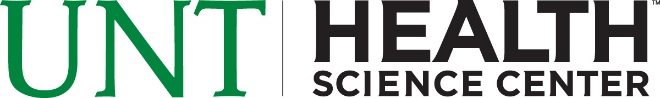 FACULTY MEMBER:			     				ACADEMIC RANK:				TENURE STATUS:			DEPARTMENT: 			ACADEMIC SCHOOL:				CONTRACT TYPE:			 Non-Clinical	  ClinicalMAJOR RESPONSIBILITIES: 		 Teaching/Training   Research   Clinical				             	 Service   AdministrationCOMMENCEMENT DATE:		September 1, 2018	CONTRACT END DATE:		August 31, 2019		UNTHSC and Faculty Member will sign a revised form if significant changes occur during the fiscal year.  This document supplements the faculty appointment contract between UNTHSC and Faculty Member.FTE AllocationTeaching and Educational Training:Research:Clinical (Designated):Service:Administration:TOTAL FTE   0.00TOTAL ANNUAL SALARY$   